О внесении изменений в  муниципальную программу Порецкого сельского поселения Порецкого района Чувашской Республики «Обеспечение граждан Порецкого сельского поселения Порецкого района Чувашской Республики доступным и комфортным жильем», утвержденную постановлением администрации Порецкого сельского поселения Порецкого района от  27.02.2019 №27Администрация Порецкого сельского поселения Порецкого района п о с т а н о –в л я е т :Внести в муниципальную программу Порецкого сельского поселения Порецкого района Чувашской Республики «Обеспечение граждан Порецкого сельского поселения Порецкого района Чувашской Республики доступным и комфортным жильем (далее - программа), утвержденную постановлением администрации Порецкого сельского поселения Порецкого района 27.02.2019 № 27, следующие изменения:В Паспорте программы позицию «Объемы бюджетных ассигнований Муниципальной программы» изложить в следующей редакции:Раздел 3 программы, изложить в следующей редакции:«Раздел 3. Обоснование объема финансовых ресурсов, необходимых для реализации Муниципальной программы (с расшифровкой по источникам финансирования, по этапам и годам реализации Муниципальной программы)Расходы на реализацию Муниципальной программы предусматриваются за счет средств республиканского бюджета.Общий объем финансирования Муниципальной программы в 2019–
2035 годах составляет 4 217 586,0 рублей, в том числе за счет средств:федерального бюджета – 0 рублей;республиканского бюджета – 4 217 586,0 рублей;бюджета Порецкого сельского поселения – 0 рублей.Прогнозируемый объем финансирования Муниципальной программы на 1 этапе составит      4 211 046,0 рублей, в том числе:в 2019 году – 4 207 153,0  Иваньково-Ленинского сельского поселения Алатырского района Чувашской Республикивидация несанкыионированных свалокрублей;в 2020 году –654,0  Иваньково-Ленинского сельского поселения Алатырского района Чувашской Республикивидация несанкыионированных свалокрублей;в 2021 году – 710,0  Иваньково-Ленинского сельского поселения Алатырского района Чувашской Республикивидация несанкыионированных свалокрублей;в 2022 году – 625,0  Иваньково-Ленинского сельского поселения Алатырского района Чувашской Республикивидация несанкыионированных свалокрублей;в 2023 году – 625,0  Иваньково-Ленинского сельского поселения Алатырского района Чувашской Республикивидация несанкыионированных свалокрублей;в 2024 году – 625,0  Иваньково-Ленинского сельского поселения Алатырского района Чувашской Республикивидация несанкыионированных свалокрублей;в 2025 году – 654,0  Иваньково-Ленинского сельского поселения Алатырского района Чувашской Республикивидация несанкыионированных свалокрублей;из них средства:федерального бюджета –  0,0 рублей, в том числе:в 2019 году – 0,00  рублей;в 2020 году – 0,00  рублей;в 2021 году – 0,00  рублей;в 2022 году – 0,00  рублей;в 2023 году – 0,00  рублей;в 2024 году - 0,00  рублей;в 2025 году – 0,00 рублей;республиканского бюджета – 4 211 046,0  рублей, в том числе:в 2019 году –  4 207 153,0  Иваньково-Ленинского сельского поселения Алатырского района Чувашской Республикивидация несанкыионированных свалокрублей;в 2020 году – 654,0  Иваньково-Ленинского сельского поселения Алатырского района Чувашской Республикивидация несанкыионированных свалокрублей;в 2021 году – 710,0  Иваньково-Ленинского сельского поселения Алатырского района Чувашской Республикивидация несанкыионированных свалокрублей;в 2022 году – 625,0  Иваньково-Ленинского сельского поселения Алатырского района Чувашской Республикивидация несанкыионированных свалокрублей;в 2023 году – 625,0  Иваньково-Ленинского сельского поселения Алатырского района Чувашской Республикивидация несанкыионированных свалокрублей;в 2024 году – 625,0  Иваньково-Ленинского сельского поселения Алатырского района Чувашской Республикивидация несанкыионированных свалокрублей;в 2025 году – 654,0  Иваньково-Ленинского сельского поселения Алатырского района Чувашской Республикивидация несанкыионированных свалокрублей;бюджета Порецкого сельского поселения – 0,0  рублей, в том числе:в 2019 году – 0,00  рублей;в 2020 году – 0,00  рублей;в 2021 году – 0,00  рублей;в 2022 году – 0,00  рублей;в 2023 году – 0,00  рублей;в 2024 году - 0,00  рублей;в 2025 году – 0,00 рублей.На 2 этапе, в 2026–2030 годах, объем финансирования Муниципальной программы составит 3270,0 рублей, из них средства:федерального бюджета – 0,0 рублей;республиканского бюджета – 3270,0 рублей;бюджета Порецкого сельского поселения – 0,0 рублей.На 3 этапе, в 2031–2035 годах, объем финансирования Муниципальной программы составит 3270,0 рублей, из них средства:федерального бюджета – 0,0 рублей;республиканского бюджета – 3270,0 рублей;бюджета Порецкого сельского поселения – 0,0 рублей.Объемы финансирования Муниципальной программы подлежат ежегодному уточнению исходя из возможностей бюджетов всех уровней.Ресурсное обеспечение и прогнозная (справочная) оценка расходов за счет всех источников финансирования реализации Муниципальной программы приведены в приложении № 2 к Муниципальной программе.Приложение 2 к программе изложить согласно приложению №1 к настоящему постановлению.  В Паспорте подпрограммы позицию «Объемы бюджетных ассигнований подпрограммы» изложить в следующей редакции:Раздел IV подпрограммы, изложить в следующей редакции:«Раздел IV. Обоснование объема финансовых ресурсов, необходимых для реализации подпрограммы Финансирование подпрограммы осуществляется за счет средств республиканского бюджета.Общий объем финансирования подпрограммы в 2019 –
2035 годах составляет 4 217 586,0 рублей, в том числе за счет средств:федерального бюджета – 0,0 рублей;республиканского бюджета – 4 217 586,0 рублей;бюджета Порецкого сельского поселения – 0,0 рублей.Прогнозируемый объем финансирования подпрограммы на 1 этапе составит     4 211 046,0 рублей, в том числе:в 2019 году –  4 207 153,0  Иваньково-Ленинского сельского поселения Алатырского района Чувашской Республикивидация несанкыионированных свалокрублей;в 2020 году – 654,0  Иваньково-Ленинского сельского поселения Алатырского района Чувашской Республикивидация несанкыионированных свалокрублей;в 2021 году – 710,0  Иваньково-Ленинского сельского поселения Алатырского района Чувашской Республикивидация несанкыионированных свалокрублей;в 2022 году – 625,0  Иваньково-Ленинского сельского поселения Алатырского района Чувашской Республикивидация несанкыионированных свалокрублей;в 2023 году – 625,0  Иваньково-Ленинского сельского поселения Алатырского района Чувашской Республикивидация несанкыионированных свалокрублей;в 2024 году – 625,0  Иваньково-Ленинского сельского поселения Алатырского района Чувашской Республикивидация несанкыионированных свалокрублей;в 2025 году – 654,0  Иваньково-Ленинского сельского поселения Алатырского района Чувашской Республикивидация несанкыионированных свалокрублей;из них средства:федерального бюджета –  0,0 рублей, в том числе:в 2019 году – 0,0  рублей;в 2020 году – 0,0  рублей;в 2021 году – 0,0  рублей;в 2022 году – 0,0  рублей;в 2023 году – 0,0  рублей;в 2024 году - 0,0  рублей;в 2025 году – 0,0 рублей;республиканского бюджета – 4 211 046,0  рублей, в том числе:в 2019 году –  4 207 153,0  Иваньково-Ленинского сельского поселения Алатырского района Чувашской Республикивидация несанкыионированных свалокрублей;в 2020 году – 654,0  Иваньково-Ленинского сельского поселения Алатырского района Чувашской Республикивидация несанкыионированных свалокрублей;в 2021 году – 710,0  Иваньково-Ленинского сельского поселения Алатырского района Чувашской Республикивидация несанкыионированных свалокрублей;в 2022 году – 625,0  Иваньково-Ленинского сельского поселения Алатырского района Чувашской Республикивидация несанкыионированных свалокрублей;в 2023 году – 625,0  Иваньково-Ленинского сельского поселения Алатырского района Чувашской Республикивидация несанкыионированных свалокрублей;в 2024 году – 625,0  Иваньково-Ленинского сельского поселения Алатырского района Чувашской Республикивидация несанкыионированных свалокрублей;в 2025 году – 654,0  Иваньково-Ленинского сельского поселения Алатырского района Чувашской Республикивидация несанкыионированных свалокрублей;бюджета Порецкого сельского поселения – 0,0  рублей, в том числе:в 2019 году – 0,0  рублей;в 2020 году – 0,0  рублей;в 2021 году – 0,0  рублей;в 2022 году – 0,0  рублей;в 2023 году – 0,0  рублей;в 2024 году - 0,0  рублей;в 2025 году – 0,0 рублей.На 2 этапе, в 2026–2030 годах, объем финансирования подпрограммы составит 3270,0 рублей, из них средства:федерального бюджета – 0,0 рублей;республиканского бюджета – 3270,0 рублей;бюджета Порецкого сельского поселения – 0,0 рублей.На 3 этапе, в 2031–2035 годах, объем финансирования подпрограммы составит 3270,0 рублей, из них средства:федерального бюджета – 0,0 рублей;республиканского бюджета – 3270,0 рублей;бюджета Порецкого сельского поселения – 0,0 рублей.При составлении федерального бюджета, республиканского бюджета Чувашской Республики и бюджета Порецкого сельского поселения Порецкого района Чувашской Республики на очередной финансовый год и плановый период указанные суммы финансирования мероприятий подпрограммы могут быть скорректированы.Ресурсное обеспечение реализации подпрограммы за счет всех источников финансирования представлено в приложении № 1 к настоящей подпрограмме.Приложение  к подпрограмме изложить в редакции согласно приложению №2 к настоящему постановлению.Настоящее постановление вступает в силу со дня его официального опубликования.Глава администрации Порецкого сельского поселения                                                                               А.Е. БарыкинПриложение № 1к постановлению администрации Порецкого сельскогопоселения Порецкого района от  09.02.2022 № 14 Приложение 2
  к муниципальной программе Порецкого сельского поселенияПорецкого района Чувашской Республики «Обеспечение граждан Порецкого сельского поселения доступным и комфортным жильем»
РЕСУРСНОЕ ОБЕСПЕЧЕНИЕи прогнозная (справочная) оценка расходов за счет всех источников финансирования реализации муниципальной программы Порецкого сельского поселения Порецкого района Чувашской Республики «Обеспечение граждан Порецкого сельского поселения Порецкого района Чувашской Республикидоступным и комфортным жильем»Приложение № 2к постановлению администрации Порецкого сельскогопоселения Порецкого района от  09.02.2022 № 14                          Приложение 
к подпрограмме «Поддержка строительства жилья в Порецком  сельском поселении Порецкого района Чувашской Республики» муниципальной программы  Порецкогосельского поселения «Обеспечение граждан Порецкого сельского поселения Порецкого района Чувашской Республики доступным и комфортным жильем»РЕСУРСНОЕ ОБЕСПЕЧЕНИЕ реализации подпрограммы «Поддержка строительства жилья в Порецком сельском поселении Порецкого района Чувашской Республики» муниципальной программы Порецкого сельского поселения «Обеспечение граждан в Порецком сельском поселении Порецкого района Чувашской Республики доступным и комфортным жильем» за счет всех источников финансирования Чёваш РеспубликинчиПёрачкав район.нПорецкое администрацй.нял поселений.ЙЫШЁНУ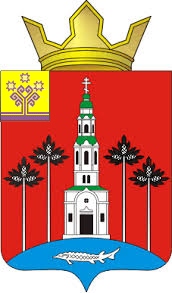 АдминистрацияПорецкого сельского поселения Порецкого районаЧувашской РеспубликиПОСТАНОВЛЕНИЕ09 февраля 2022 № 1409 февраля 2022 № 14Порецкое салис. Порецкое«Объемы финансирования Муниципальной программы с разбивкой по годам реализации                                                 общий объем финансирования муниципальной программы составит 4 217 586,0 рублей, в том числе:в 2019 году –4 207 153,0  Иваньково-Ленинского сельского поселения Алатырского района Чувашской Республикивидация несанкыионированных свалокрублей;в 2020 году –654,0  Иваньково-Ленинского сельского поселения Алатырского района Чувашской Республикивидация несанкыионированных свалокрублей;в 2021 году –710,0  Иваньково-Ленинского сельского поселения Алатырского района Чувашской Республикивидация несанкыионированных свалокрублей;в 2022 году – 625,0  Иваньково-Ленинского сельского поселения Алатырского района Чувашской Республикивидация несанкыионированных свалокрублей;в 2023 году – 625,0  Иваньково-Ленинского сельского поселения Алатырского района Чувашской Республикивидация несанкыионированных свалокрублей;в 2024 году – 625,0  Иваньково-Ленинского сельского поселения Алатырского района Чувашской Республикивидация несанкыионированных свалокрублей;в 2025 году – 654,0  Иваньково-Ленинского сельского поселения Алатырского района Чувашской Республикивидация несанкыионированных свалокрублей;в 2026-2030 годах – 3270,0 рублей;в 2031-3035 годах – 3270,0 рублейза счет средств федерального бюджета – 0 рублей;в том числе:в 2019 году – 0,00  рублей;в 2020 году – 0,00  рублей;в 2021 году – 0,00  рублей;в 2022 году – 0,00  рублей;в 2023 году – 0,00  рублей;в 2024 году - 0,00  рублей;в 2025 году – 0,00 рублей;в 2026-2030 годах – 0,00  рублей;в 2031-2036 годах – 0,00 рублейза счет средств республиканского бюджета Чувашской Республики – 4 217 586,0  рублей, в том числе:в 2019 году – 4 207 153,0  Иваньково-Ленинского сельского поселения Алатырского района Чувашской Республикивидация несанкыионированных свалокрублей;в 2020 году – 654,0  Иваньково-Ленинского сельского поселения Алатырского района Чувашской Республикивидация несанкыионированных свалокрублей;в 2021 году – 710,0  Иваньково-Ленинского сельского поселения Алатырского района Чувашской Республикивидация несанкыионированных свалокрублей;в 2022 году – 625,0  Иваньково-Ленинского сельского поселения Алатырского района Чувашской Республикивидация несанкыионированных свалокрублей;в 2023 году – 625,0  Иваньково-Ленинского сельского поселения Алатырского района Чувашской Республикивидация несанкыионированных свалокрублей;в 2024 году – 625,0  Иваньково-Ленинского сельского поселения Алатырского района Чувашской Республикивидация несанкыионированных свалокрублей;в 2025 году – 654,0  Иваньково-Ленинского сельского поселения Алатырского района Чувашской Республикивидация несанкыионированных свалокрублей;в 2026-2030 годах – 3270,0 рублей;в 2031-3035 годах – 3270,0 рублейза счет средств бюджета Порецкого сельского поселения –0,0  рублей;в том числе:в 2019 году – 0,00  рублей;в 2020 году – 0,00  рублей;в 2021 году – 0,00  рублей;в 2022 году – 0,00  рублей;в 2023 году – 0,00  рублей;в 2024 году - 0,00  рублей;в 2025 году – 0,00 рублей;в 2026-2030 годах – 0,00  рублей;в 2031-2036 годах – 0,00 рублейОбъем финансирования программы подлежат ежегодному уточнению исходя из возможностей бюджета Порецкого сельского поселения Порецкого района Чувашской Республики.»«Объемы финансирования подпрограммы с разбивкой по годам реализации                                                 общий объем финансирования подпрограммы составит 4 217 586,0 рублей,  в том числе:в 2019 году –  4 207 153,0  Иваньково-Ленинского сельского поселения Алатырского района Чувашской Республикивидация несанкыионированных свалокрублей;в 2020 году – 654,0  Иваньково-Ленинского сельского поселения Алатырского района Чувашской Республикивидация несанкыионированных свалокрублей;в 2021 году – 710,0  Иваньково-Ленинского сельского поселения Алатырского района Чувашской Республикивидация несанкыионированных свалокрублей;в 2022 году – 625,0  Иваньково-Ленинского сельского поселения Алатырского района Чувашской Республикивидация несанкыионированных свалокрублей;в 2023 году – 625,0  Иваньково-Ленинского сельского поселения Алатырского района Чувашской Республикивидация несанкыионированных свалокрублей;в 2024 году – 625,0  Иваньково-Ленинского сельского поселения Алатырского района Чувашской Республикивидация несанкыионированных свалокрублей;в 2025 году – 654,0  Иваньково-Ленинского сельского поселения Алатырского района Чувашской Республикивидация несанкыионированных свалокрублей;в 2026-2030 годах – 3270,0 рублей;в 2031-3035 годах – 3270,0 рублейза счет средств федерального бюджета – 0,0 рублей;в том числе:в 2019 году – 0,0  рублей;в 2020 году – 0,0  рублей;в 2021 году – 0,0  рублей;в 2022 году – 0,0  рублей;в 2023 году – 0,0  рублей;в 2024 году - 0,0  рублей;в 2025 году – 0,0 рублей;в 2026-2030 годах – 0,0  рублей;в 2031-2036 годах – 0,0 рублейза счет средств республиканского бюджета Чувашской Республики – 4 217 586,0  рублей, в том числе:в 2019 году – 4 207 153,0  Иваньково-Ленинского сельского поселения Алатырского района Чувашской Республикивидация несанкыионированных свалокрублей;в 2020 году – 654,0  Иваньково-Ленинского сельского поселения Алатырского района Чувашской Республикивидация несанкыионированных свалокрублей;в 2021 году – 710,0  Иваньково-Ленинского сельского поселения Алатырского района Чувашской Республикивидация несанкыионированных свалокрублей;в 2022 году – 625,0  Иваньково-Ленинского сельского поселения Алатырского района Чувашской Республикивидация несанкыионированных свалокрублей;в 2023 году – 625,0  Иваньково-Ленинского сельского поселения Алатырского района Чувашской Республикивидация несанкыионированных свалокрублей;в 2024 году – 625,0  Иваньково-Ленинского сельского поселения Алатырского района Чувашской Республикивидация несанкыионированных свалокрублей;в 2025 году – 654,0  Иваньково-Ленинского сельского поселения Алатырского района Чувашской Республикивидация несанкыионированных свалокрублей;в 2026-2030 годах – 3270,0 рублей;в 2031-3035 годах – 3270,0 рублейза счет средств бюджета Порецкого сельского поселения –0,0  рублей;в том числе:в 2019 году – 0,0  рублей;в 2020 году – 0,0  рублей;в 2021 году – 0,0  рублей;в 2022 году – 0,0  рублей;в 2023 году – 0,0  рублей;в 2024 году - 0,0  рублей;в 2025 году – 0,0 рублей;в 2026-2030 годах – 0,0  рублей;в 2031-2036 годах – 0,0 рублейОбъем финансирования программы подлежат ежегодному уточнению исходя из возможностей бюджета Порецкого сельского поселения Порецкого района Чувашской Республики.»Статус     Наименование муниципальной программы (подпрограммы, основного мероприятия)Код бюджетной классификацииКод бюджетной классификацииКод бюджетной классификацииКод бюджетной классификацииИсточники финансированияРасходы по годам,  рублейРасходы по годам,  рублейРасходы по годам,  рублейРасходы по годам,  рублейРасходы по годам,  рублейРасходы по годам,  рублейРасходы по годам,  рублейРасходы по годам,  рублейРасходы по годам,  рублейРасходы по годам,  рублейРасходы по годам,  рублейРасходы по годам,  рублейРасходы по годам,  рублейРасходы по годам,  рублейРасходы по годам,  рублейСтатус     Наименование муниципальной программы (подпрограммы, основного мероприятия)ГРБСРзПрЦСРВРИсточники финансирования201920192020202020212021202220222023202420242024202520252026-20302031-2035Муниципальная программа«Обеспечение граждан Порецкого сельского поселения Порецкого района Чувашской Республики доступным и комфортным жильем»993хА200000000хвсего4207153,04207153,0654,0654,0710,0710,0625,0625,0625,0625,0625,0625,0654,0654,03270,03270,0Муниципальная программа«Обеспечение граждан Порецкого сельского поселения Порецкого района Чувашской Республики доступным и комфортным жильем»ххххфедеральный бюджет0,000,000,000,000,000,000,000,000,000,000,000,000,000,000,000,00Муниципальная программа«Обеспечение граждан Порецкого сельского поселения Порецкого района Чувашской Республики доступным и комфортным жильем»ххххреспубликанский бюджет 4207153,04207153,0654,0654,0710,0710,0625,0625,0625,0625,0625,0625,0654,0654,03270,03270,0Муниципальная программа«Обеспечение граждан Порецкого сельского поселения Порецкого района Чувашской Республики доступным и комфортным жильем»ххххбюджет поселения0,000,000,000,000,000,000,000,000,000,000,000,000,000,000,000,00Подпрограмма«Поддержка строительства жилья в Порецком сельском поселении Порецкого района Чувашской Республики»993хА210000000хвсего4207153,04207153,0654,0654,0710,0710,0625,0625,0625,0625,0625,0625,0654,0654,03270,03270,0Подпрограмма«Поддержка строительства жилья в Порецком сельском поселении Порецкого района Чувашской Республики»ххххфедеральный бюджет0,000,000,000,000,000,000,000,000,000,000,000,000,000,000,000,00Подпрограмма«Поддержка строительства жилья в Порецком сельском поселении Порецкого района Чувашской Республики»ххххреспубликанский бюджет 4207153,04207153,0654,0654,0710,0710,0625,0625,0625,0625,0625,0625,0654,0654,03270,03270,0Подпрограмма«Поддержка строительства жилья в Порецком сельском поселении Порецкого района Чувашской Республики»ххххбюджет поселения0,000,000,000,000,000,000,000,000,000,000,000,000,000,000,000,00ОсновноемероприятиеРеализация отдельных мероприятий регионального проекта "Жилье»993хА210300000хвсего4207153,04207153,0654,0654,0710,0625,0625,0625,0625,0625,0625,0654,0654,03270,03270,03270,0ОсновноемероприятиеРеализация отдельных мероприятий регионального проекта "Жилье»ххххфедеральный бюджет0,000,000,000,000,000,000,000,000,000,000,000,000,000,000,000,00ОсновноемероприятиеРеализация отдельных мероприятий регионального проекта "Жилье»ххххреспубликанский бюджет 4207153,0654,0654,0710,0710,0625,0625,0625,0625,0625,0625,0654,0654,03270,03270,03270,0ОсновноемероприятиеРеализация отдельных мероприятий регионального проекта "Жилье»ххххбюджет поселения0,000,000,000,000,000,000,000,000,000,000,000,000,000,000,000,00СтатусСтатусНаименование муниципальной программы (подпрограммы, основного мероприятия)Наименование муниципальной программы (подпрограммы, основного мероприятия)Наименование муниципальной программы (подпрограммы, основного мероприятия)Задача подпрограммы Задача подпрограммы Задача подпрограммы Ответственный исполнитель, соисполнительОтветственный исполнитель, соисполнительОтветственный исполнитель, соисполнительКод бюджетной классификацииКод бюджетной классификацииКод бюджетной классификацииКод бюджетной классификацииКод бюджетной классификацииКод бюджетной классификацииКод бюджетной классификацииКод бюджетной классификацииКод бюджетной классификацииКод бюджетной классификацииКод бюджетной классификацииКод бюджетной классификацииИсточники финансированияИсточники финансированияИсточники финансированияРасходы по годам, рублейРасходы по годам, рублейРасходы по годам, рублейРасходы по годам, рублейРасходы по годам, рублейРасходы по годам, рублейРасходы по годам, рублейРасходы по годам, рублейРасходы по годам, рублейРасходы по годам, рублейРасходы по годам, рублейРасходы по годам, рублейРасходы по годам, рублейРасходы по годам, рублейРасходы по годам, рублейРасходы по годам, рублейРасходы по годам, рублейРасходы по годам, рублейРасходы по годам, рублейРасходы по годам, рублейРасходы по годам, рублейРасходы по годам, рублейРасходы по годам, рублейРасходы по годам, рублейРасходы по годам, рублейРасходы по годам, рублейРасходы по годам, рублейСтатусСтатусНаименование муниципальной программы (подпрограммы, основного мероприятия)Наименование муниципальной программы (подпрограммы, основного мероприятия)Наименование муниципальной программы (подпрограммы, основного мероприятия)Задача подпрограммы Задача подпрограммы Задача подпрограммы Ответственный исполнитель, соисполнительОтветственный исполнитель, соисполнительОтветственный исполнитель, соисполнительглавный распорядитель бюджетных средствглавный распорядитель бюджетных средствглавный распорядитель бюджетных средствраздел, подразделраздел, подразделраздел, подразделраздел, подразделцелевая статья расходовцелевая статья расходовгруппа (подгруппа) вида расходовгруппа (подгруппа) вида расходовгруппа (подгруппа) вида расходовИсточники финансированияИсточники финансированияИсточники финансированияРасходы по годам, рублейРасходы по годам, рублейРасходы по годам, рублейРасходы по годам, рублейРасходы по годам, рублейРасходы по годам, рублейРасходы по годам, рублейРасходы по годам, рублейРасходы по годам, рублейРасходы по годам, рублейРасходы по годам, рублейРасходы по годам, рублейРасходы по годам, рублейРасходы по годам, рублейРасходы по годам, рублейРасходы по годам, рублейРасходы по годам, рублейРасходы по годам, рублейРасходы по годам, рублейРасходы по годам, рублейРасходы по годам, рублейРасходы по годам, рублейРасходы по годам, рублейРасходы по годам, рублейРасходы по годам, рублейРасходы по годам, рублейРасходы по годам, рублейСтатусСтатусНаименование муниципальной программы (подпрограммы, основного мероприятия)Наименование муниципальной программы (подпрограммы, основного мероприятия)Наименование муниципальной программы (подпрограммы, основного мероприятия)Задача подпрограммы Задача подпрограммы Задача подпрограммы Ответственный исполнитель, соисполнительОтветственный исполнитель, соисполнительОтветственный исполнитель, соисполнительглавный распорядитель бюджетных средствглавный распорядитель бюджетных средствглавный распорядитель бюджетных средствраздел, подразделраздел, подразделраздел, подразделраздел, подразделцелевая статья расходовцелевая статья расходовгруппа (подгруппа) вида расходовгруппа (подгруппа) вида расходовгруппа (подгруппа) вида расходовИсточники финансированияИсточники финансированияИсточники финансирования2019202020202021202120212021202220222022202320232023202420242024202520252026–20302026–20302026–2030 2031–2035 2031–2035 2031–2035 2031–2035 2031–2035 2031–20351111222333445555666677888991011111112121212131313141414151515161616171717181818ПодпрограммаПодпрограммаПодпрограммаПодпрограмма«Поддержка строительства жилья в Порецком  сельском поселении Порецкого района Чувашской Республики» «Поддержка строительства жилья в Порецком  сельском поселении Порецкого района Чувашской Республики» «Поддержка строительства жилья в Порецком  сельском поселении Порецкого района Чувашской Республики» ответственный исполнитель – администрация Порецкого сельского поселенияответственный исполнитель – администрация Порецкого сельского поселенияхххххххххххххвсеговсего4207153,0654,0654,0654,0710,0710,0710,0710,0625,0625,0625,0625,0625,0625,0625,0625,0625,0654,0654,0654,03270,03270,03270,03270,03270,03270,0ПодпрограммаПодпрограммаПодпрограммаПодпрограмма«Поддержка строительства жилья в Порецком  сельском поселении Порецкого района Чувашской Республики» «Поддержка строительства жилья в Порецком  сельском поселении Порецкого района Чувашской Республики» «Поддержка строительства жилья в Порецком  сельском поселении Порецкого района Чувашской Республики» ответственный исполнитель – администрация Порецкого сельского поселенияответственный исполнитель – администрация Порецкого сельского поселенияхххххххххххххфедеральный бюджетфедеральный бюджет0,000,000,000,000,000,000,000,000,000,000,000,000,000,000,000,000,000,000,000,000,000,000,000,000,000,00ПодпрограммаПодпрограммаПодпрограммаПодпрограмма«Поддержка строительства жилья в Порецком  сельском поселении Порецкого района Чувашской Республики» «Поддержка строительства жилья в Порецком  сельском поселении Порецкого района Чувашской Республики» «Поддержка строительства жилья в Порецком  сельском поселении Порецкого района Чувашской Республики» ответственный исполнитель – администрация Порецкого сельского поселенияответственный исполнитель – администрация Порецкого сельского поселенияхххххххххххххреспубликанский бюджет республиканский бюджет 4207153,0654,0654,0654,0710,0710,0710,0710,0625,0625,0625,0625,0625,0625,0625,0625,0625,0654,0654,0654,03270,03270,03270,03270,03270,03270,0ПодпрограммаПодпрограммаПодпрограммаПодпрограмма«Поддержка строительства жилья в Порецком  сельском поселении Порецкого района Чувашской Республики» «Поддержка строительства жилья в Порецком  сельском поселении Порецкого района Чувашской Республики» «Поддержка строительства жилья в Порецком  сельском поселении Порецкого района Чувашской Республики» ответственный исполнитель – администрация Порецкого сельского поселенияответственный исполнитель – администрация Порецкого сельского поселенияхххххххххххххбюджет поселениябюджет поселения0,000,000,000,000,000,000,000,000,000,000,000,000,000,000,000,000,000,000,000,000,000,000,000,000,000,00Цель «Создание условий, обеспечивающих доступность жилья для граждан в Порецком сельском поселении Порецкого района Чувашской Республики»Цель «Создание условий, обеспечивающих доступность жилья для граждан в Порецком сельском поселении Порецкого района Чувашской Республики»Цель «Создание условий, обеспечивающих доступность жилья для граждан в Порецком сельском поселении Порецкого района Чувашской Республики»Цель «Создание условий, обеспечивающих доступность жилья для граждан в Порецком сельском поселении Порецкого района Чувашской Республики»Цель «Создание условий, обеспечивающих доступность жилья для граждан в Порецком сельском поселении Порецкого района Чувашской Республики»Цель «Создание условий, обеспечивающих доступность жилья для граждан в Порецком сельском поселении Порецкого района Чувашской Республики»Цель «Создание условий, обеспечивающих доступность жилья для граждан в Порецком сельском поселении Порецкого района Чувашской Республики»Цель «Создание условий, обеспечивающих доступность жилья для граждан в Порецком сельском поселении Порецкого района Чувашской Республики»Цель «Создание условий, обеспечивающих доступность жилья для граждан в Порецком сельском поселении Порецкого района Чувашской Республики»Цель «Создание условий, обеспечивающих доступность жилья для граждан в Порецком сельском поселении Порецкого района Чувашской Республики»Цель «Создание условий, обеспечивающих доступность жилья для граждан в Порецком сельском поселении Порецкого района Чувашской Республики»Цель «Создание условий, обеспечивающих доступность жилья для граждан в Порецком сельском поселении Порецкого района Чувашской Республики»Цель «Создание условий, обеспечивающих доступность жилья для граждан в Порецком сельском поселении Порецкого района Чувашской Республики»Цель «Создание условий, обеспечивающих доступность жилья для граждан в Порецком сельском поселении Порецкого района Чувашской Республики»Цель «Создание условий, обеспечивающих доступность жилья для граждан в Порецком сельском поселении Порецкого района Чувашской Республики»Цель «Создание условий, обеспечивающих доступность жилья для граждан в Порецком сельском поселении Порецкого района Чувашской Республики»Цель «Создание условий, обеспечивающих доступность жилья для граждан в Порецком сельском поселении Порецкого района Чувашской Республики»Цель «Создание условий, обеспечивающих доступность жилья для граждан в Порецком сельском поселении Порецкого района Чувашской Республики»Цель «Создание условий, обеспечивающих доступность жилья для граждан в Порецком сельском поселении Порецкого района Чувашской Республики»Цель «Создание условий, обеспечивающих доступность жилья для граждан в Порецком сельском поселении Порецкого района Чувашской Республики»Цель «Создание условий, обеспечивающих доступность жилья для граждан в Порецком сельском поселении Порецкого района Чувашской Республики»Цель «Создание условий, обеспечивающих доступность жилья для граждан в Порецком сельском поселении Порецкого района Чувашской Республики»Цель «Создание условий, обеспечивающих доступность жилья для граждан в Порецком сельском поселении Порецкого района Чувашской Республики»Цель «Создание условий, обеспечивающих доступность жилья для граждан в Порецком сельском поселении Порецкого района Чувашской Республики»Цель «Создание условий, обеспечивающих доступность жилья для граждан в Порецком сельском поселении Порецкого района Чувашской Республики»Цель «Создание условий, обеспечивающих доступность жилья для граждан в Порецком сельском поселении Порецкого района Чувашской Республики»Цель «Создание условий, обеспечивающих доступность жилья для граждан в Порецком сельском поселении Порецкого района Чувашской Республики»Цель «Создание условий, обеспечивающих доступность жилья для граждан в Порецком сельском поселении Порецкого района Чувашской Республики»Цель «Создание условий, обеспечивающих доступность жилья для граждан в Порецком сельском поселении Порецкого района Чувашской Республики»Цель «Создание условий, обеспечивающих доступность жилья для граждан в Порецком сельском поселении Порецкого района Чувашской Республики»Цель «Создание условий, обеспечивающих доступность жилья для граждан в Порецком сельском поселении Порецкого района Чувашской Республики»Цель «Создание условий, обеспечивающих доступность жилья для граждан в Порецком сельском поселении Порецкого района Чувашской Республики»Цель «Создание условий, обеспечивающих доступность жилья для граждан в Порецком сельском поселении Порецкого района Чувашской Республики»Цель «Создание условий, обеспечивающих доступность жилья для граждан в Порецком сельском поселении Порецкого района Чувашской Республики»Цель «Создание условий, обеспечивающих доступность жилья для граждан в Порецком сельском поселении Порецкого района Чувашской Республики»Цель «Создание условий, обеспечивающих доступность жилья для граждан в Порецком сельском поселении Порецкого района Чувашской Республики»Цель «Создание условий, обеспечивающих доступность жилья для граждан в Порецком сельском поселении Порецкого района Чувашской Республики»Цель «Создание условий, обеспечивающих доступность жилья для граждан в Порецком сельском поселении Порецкого района Чувашской Республики»Цель «Создание условий, обеспечивающих доступность жилья для граждан в Порецком сельском поселении Порецкого района Чувашской Республики»Цель «Создание условий, обеспечивающих доступность жилья для граждан в Порецком сельском поселении Порецкого района Чувашской Республики»Цель «Создание условий, обеспечивающих доступность жилья для граждан в Порецком сельском поселении Порецкого района Чувашской Республики»Цель «Создание условий, обеспечивающих доступность жилья для граждан в Порецком сельском поселении Порецкого района Чувашской Республики»Цель «Создание условий, обеспечивающих доступность жилья для граждан в Порецком сельском поселении Порецкого района Чувашской Республики»Цель «Создание условий, обеспечивающих доступность жилья для граждан в Порецком сельском поселении Порецкого района Чувашской Республики»Цель «Создание условий, обеспечивающих доступность жилья для граждан в Порецком сельском поселении Порецкого района Чувашской Республики»Цель «Создание условий, обеспечивающих доступность жилья для граждан в Порецком сельском поселении Порецкого района Чувашской Республики»Цель «Создание условий, обеспечивающих доступность жилья для граждан в Порецком сельском поселении Порецкого района Чувашской Республики»Цель «Создание условий, обеспечивающих доступность жилья для граждан в Порецком сельском поселении Порецкого района Чувашской Республики»Цель «Создание условий, обеспечивающих доступность жилья для граждан в Порецком сельском поселении Порецкого района Чувашской Республики»Цель «Создание условий, обеспечивающих доступность жилья для граждан в Порецком сельском поселении Порецкого района Чувашской Республики»Цель «Создание условий, обеспечивающих доступность жилья для граждан в Порецком сельском поселении Порецкого района Чувашской Республики»Цель «Создание условий, обеспечивающих доступность жилья для граждан в Порецком сельском поселении Порецкого района Чувашской Республики»Основное мероприятие 1Основное мероприятие 1Основное мероприятие 1Основное мероприятие 1Основное мероприятие 1Реализация отдельных мероприятий регионального проекта «Жилье»Реализация отдельных мероприятий регионального проекта «Жилье»предоставление молодым семьям социальных выплат на приобретение и строительство жильяпредоставление молодым семьям социальных выплат на приобретение и строительство жильяпредоставление молодым семьям социальных выплат на приобретение и строительство жильяответственный ис-полнитель – админи-страция Порецкого сель-ского посе-ленияответственный ис-полнитель – админи-страция Порецкого сель-ского посе-ленияxxxxxxxxxxxxxвсеговсего4207153,0654,0710,0710,0710,0625,0625,0625,0625,0625,0625,0625,0625,0625,0625,0654,0654,0654,0654,03270,03270,03270,03270,03270,03270,0Основное мероприятие 1Основное мероприятие 1Основное мероприятие 1Основное мероприятие 1Основное мероприятие 1Реализация отдельных мероприятий регионального проекта «Жилье»Реализация отдельных мероприятий регионального проекта «Жилье»предоставление молодым семьям социальных выплат на приобретение и строительство жильяпредоставление молодым семьям социальных выплат на приобретение и строительство жильяпредоставление молодым семьям социальных выплат на приобретение и строительство жильяответственный ис-полнитель – админи-страция Порецкого сель-ского посе-ленияответственный ис-полнитель – админи-страция Порецкого сель-ского посе-ленияxxxxxxxxxxxxxфедеральный бюджетфедеральный бюджет0,000,000,000,000,000,000,000,000,000,000,000,000,000,000,000,000,000,000,000,000,000,000,000,000,00Основное мероприятие 1Основное мероприятие 1Основное мероприятие 1Основное мероприятие 1Основное мероприятие 1Реализация отдельных мероприятий регионального проекта «Жилье»Реализация отдельных мероприятий регионального проекта «Жилье»предоставление молодым семьям социальных выплат на приобретение и строительство жильяпредоставление молодым семьям социальных выплат на приобретение и строительство жильяпредоставление молодым семьям социальных выплат на приобретение и строительство жильяответственный ис-полнитель – админи-страция Порецкого сель-ского посе-ленияответственный ис-полнитель – админи-страция Порецкого сель-ского посе-ления9939930505050505050505А210300000А210300000А210300000А210300000хххреспубликанский бюджет республиканский бюджет 4207153,0654,0710,0710,0710,0625,0625,0625,0625,0625,0625,0625,0625,0625,0625,0654,0654,0654,0654,03270,03270,03270,03270,03270,03270,0Основное мероприятие 1Основное мероприятие 1Основное мероприятие 1Основное мероприятие 1Основное мероприятие 1Реализация отдельных мероприятий регионального проекта «Жилье»Реализация отдельных мероприятий регионального проекта «Жилье»предоставление молодым семьям социальных выплат на приобретение и строительство жильяпредоставление молодым семьям социальных выплат на приобретение и строительство жильяпредоставление молодым семьям социальных выплат на приобретение и строительство жильяответственный ис-полнитель – админи-страция Порецкого сель-ского посе-ленияответственный ис-полнитель – админи-страция Порецкого сель-ского посе-ленияxxxxxxxxxxxxxбюджет поселениябюджет поселения0,000,000,000,000,000,000,000,000,000,000,000,000,000,000,000,000,000,000,000,000,000,000,000,000,00Целевые индикаторы и пока-затели подпрограммы, увязанные с основным мероприятием 1Целевые индикаторы и пока-затели подпрограммы, увязанные с основным мероприятием 1Целевые индикаторы и пока-затели подпрограммы, увязанные с основным мероприятием 1Целевые индикаторы и пока-затели подпрограммы, увязанные с основным мероприятием 1Целевые индикаторы и пока-затели подпрограммы, увязанные с основным мероприятием 1Количество молодых семей, получивших свидетельство о праве на получение социальной выплаты, семейКоличество молодых семей, получивших свидетельство о праве на получение социальной выплаты, семейКоличество молодых семей, получивших свидетельство о праве на получение социальной выплаты, семейКоличество молодых семей, получивших свидетельство о праве на получение социальной выплаты, семейКоличество молодых семей, получивших свидетельство о праве на получение социальной выплаты, семейКоличество молодых семей, получивших свидетельство о праве на получение социальной выплаты, семейКоличество молодых семей, получивших свидетельство о праве на получение социальной выплаты, семейКоличество молодых семей, получивших свидетельство о праве на получение социальной выплаты, семейКоличество молодых семей, получивших свидетельство о праве на получение социальной выплаты, семейКоличество молодых семей, получивших свидетельство о праве на получение социальной выплаты, семейКоличество молодых семей, получивших свидетельство о праве на получение социальной выплаты, семейКоличество молодых семей, получивших свидетельство о праве на получение социальной выплаты, семейКоличество молодых семей, получивших свидетельство о праве на получение социальной выплаты, семейКоличество молодых семей, получивших свидетельство о праве на получение социальной выплаты, семейКоличество молодых семей, получивших свидетельство о праве на получение социальной выплаты, семейКоличество молодых семей, получивших свидетельство о праве на получение социальной выплаты, семейКоличество молодых семей, получивших свидетельство о праве на получение социальной выплаты, семейКоличество молодых семей, получивших свидетельство о праве на получение социальной выплаты, семейКоличество молодых семей, получивших свидетельство о праве на получение социальной выплаты, семейКоличество молодых семей, получивших свидетельство о праве на получение социальной выплаты, семей1111111111111111111111111Мероприятие 1.1Мероприятие 1.1Мероприятие 1.1Осуществление государ-ственных полномочий Чувашской Республики по ведению учета граждан, нуждающихся в жилых помещениях и имеющих право на государственную поддержку за счет средств республиканского бюд-жета Чувашской Рес-публики на строительство (приобретение) жилых помещений, регистрации и учету граждан, имеющих право на получение социальных выплат для приобретения жилья в связи с переселением из районов Крайнего Севера и приравненных к ним местностей, по расчету и предоставлению муни-ципальными районами субвенций бюджетам поселений для осуще-ствления указанных государственных полномочий и полномочий по ведению учета граждан, проживающих в сельской местности, нуждающихся в жилых помещениях и имеющих право на государственную поддержку в форме социальных выплат на строительство (приобре-тение) жилых помещений в сельской местности в рамках устойчивого развития сельских тер-й Осуществление государ-ственных полномочий Чувашской Республики по ведению учета граждан, нуждающихся в жилых помещениях и имеющих право на государственную поддержку за счет средств республиканского бюд-жета Чувашской Рес-публики на строительство (приобретение) жилых помещений, регистрации и учету граждан, имеющих право на получение социальных выплат для приобретения жилья в связи с переселением из районов Крайнего Севера и приравненных к ним местностей, по расчету и предоставлению муни-ципальными районами субвенций бюджетам поселений для осуще-ствления указанных государственных полномочий и полномочий по ведению учета граждан, проживающих в сельской местности, нуждающихся в жилых помещениях и имеющих право на государственную поддержку в форме социальных выплат на строительство (приобре-тение) жилых помещений в сельской местности в рамках устойчивого развития сельских тер-й Осуществление государ-ственных полномочий Чувашской Республики по ведению учета граждан, нуждающихся в жилых помещениях и имеющих право на государственную поддержку за счет средств республиканского бюд-жета Чувашской Рес-публики на строительство (приобретение) жилых помещений, регистрации и учету граждан, имеющих право на получение социальных выплат для приобретения жилья в связи с переселением из районов Крайнего Севера и приравненных к ним местностей, по расчету и предоставлению муни-ципальными районами субвенций бюджетам поселений для осуще-ствления указанных государственных полномочий и полномочий по ведению учета граждан, проживающих в сельской местности, нуждающихся в жилых помещениях и имеющих право на государственную поддержку в форме социальных выплат на строительство (приобре-тение) жилых помещений в сельской местности в рамках устойчивого развития сельских тер-й ответственный исполнитель – администрация Порецкого сельского поселения Порецкого района Чувашской Республикиответственный исполнитель – администрация Порецкого сельского поселения Порецкого района Чувашской Республикиответственный исполнитель – администрация Порецкого сельского поселения Порецкого района Чувашской Республики9939930505050505050505A210312980A210312980A210312980A210312980A210312980A210312980хххвсего4207153,0654,0710,0710,0710,0710,0625,0625,0625,0625,0625,0625,0625,0625,0625,0654,0654,0654,0654,03270,03270,03270,03270,03270,0